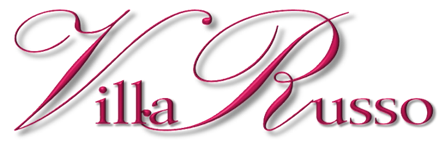 Traditional Sit-Down (4 Hour Affair)Champagne MarchOur Staff’s Special Presentation of the toast.SaladChoice of one for your guestsPastaChoice of one for your guestsEntréeGuest choice of five dinner selections taken at their tableIncludes:Unlimited carafes of red and white wine, draft beer and soda         Classic Caesar SaladCrispy romaine lettuce tossed in Villa Russo’s classic Caesar dressing topped with croutons                Tricolor SaladA mix of mescaline, arugula, and    radicchio served with a balsamic vinaigrette dressing            Italian MixFresh lettuce, vine ripened tomatoes, cucumber, and olives tossed in a vinegar and olive oil dressingZiti MarinaraTomato sauce seasoned with fresh Italian SpicesRigatoni Filetto Di PomodoroTomato with sautéed prosciutto and onionsRotelle MachiateTomato sauce with olive oil and garlicPenne Alla VodkaTomato sauce seasoned with prosciutto, heavy cream and a dash of VodkaEggplant    RollatiniEggplant stuffed with ricotta cheese. Topped with marinara sauce and Romano cheese     Salmon LibernaiseA broiled thick cut of        fresh salmon seasoned with Gaeta olives,  garlic and fresh tomatoesGrilled Sirlon SteakMarinated and served with peppers and onionsBreast of Chicken FranceseBoneless chicken in a lemon and butter sauceCenter Cut of PorkPork chop   charbroiled and covered in sautéed peppers mushrooms and onions